INDICAÇÃO NºAssunto: Solicita estudos para a redução de velocidade com a instalação de travessia elevada na Rua Pedro Fusussi, conforme especifica.Senhor Presidente:INDICO, ao Sr. Prefeito Municipal, nos termos do Regimento Interno desta Casa de Leis, que se digne determinar à Secretaria competente que proceda estudos para a redução de velocidade com a instalação de travessia elevada na Rua Pedro Fusussi, Bairro Cruzeiro, na altura do número 72, em frente a área de lazer (imagem anexa).Tal medida se faz necessária por se tratar de um local de intenso fluxo de veículos, o que expõe a perigo a vida e a integridade física das pessoas que precisam atravessar a rua.SALA DAS SESSÕES, 23 de outubro de 2020.HIROSHI BANDO    Vereador – PSD*Acompanha 01 (uma) foto.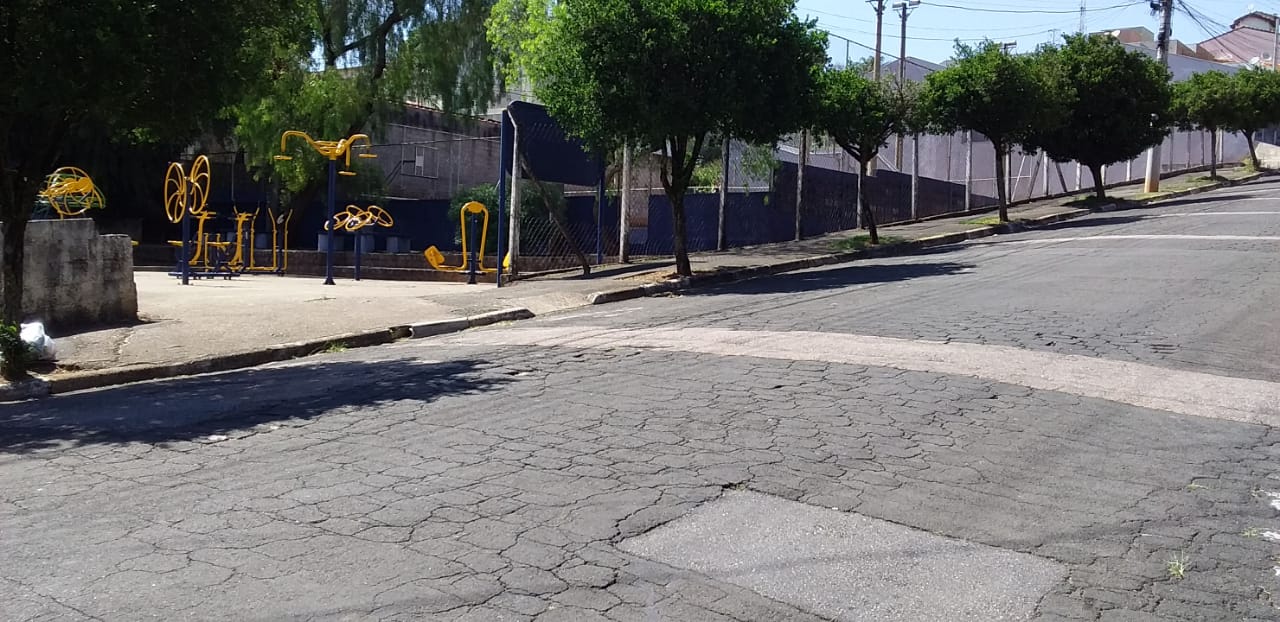 